Vehicle Emission Control InformationMeets ASE Task:  (A1 through A8-A-2)  P-1 Research vehicle and service information.Name _______________________________   Date ___________  Time on Task __________Make/Model/Year _________________   VIN ________________   Evaluation:   4    3    2    1        _____  1.  Locate the vehicle emission control information (VECI) sticker and describe its      location:  _____________________________________________________________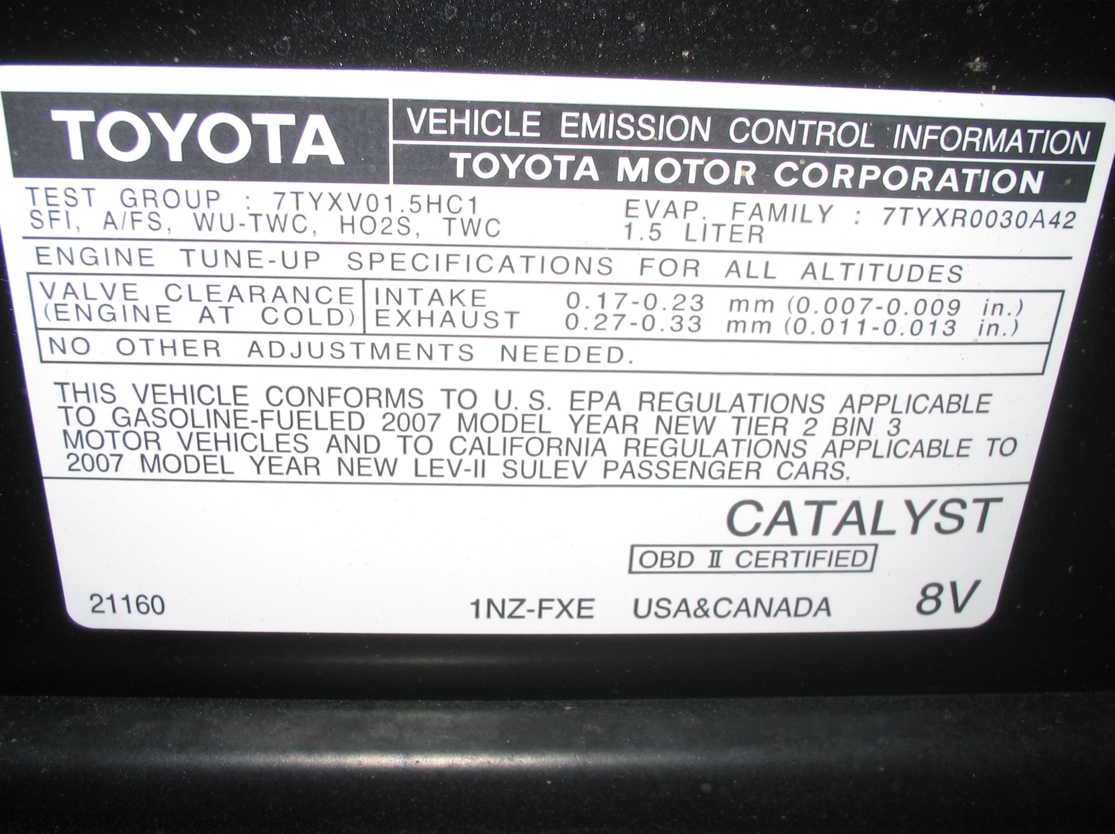 _____  2.  List what service information is included on the sticker: _______________________	     	_________________________________________________________________		______________________________________________________________________  3.  List emission control devices on the vehicle: _________________________________		__________________________________________________________________		_______________________________________________________________________  4.  What is the U.S. Federal emission rating of the vehicle?  ____________________________  5.  What is the California emission rating of the vehicle? __________________________ 